Unit2 Cities Lesson4Homework完成表格并介绍自己喜爱的地点。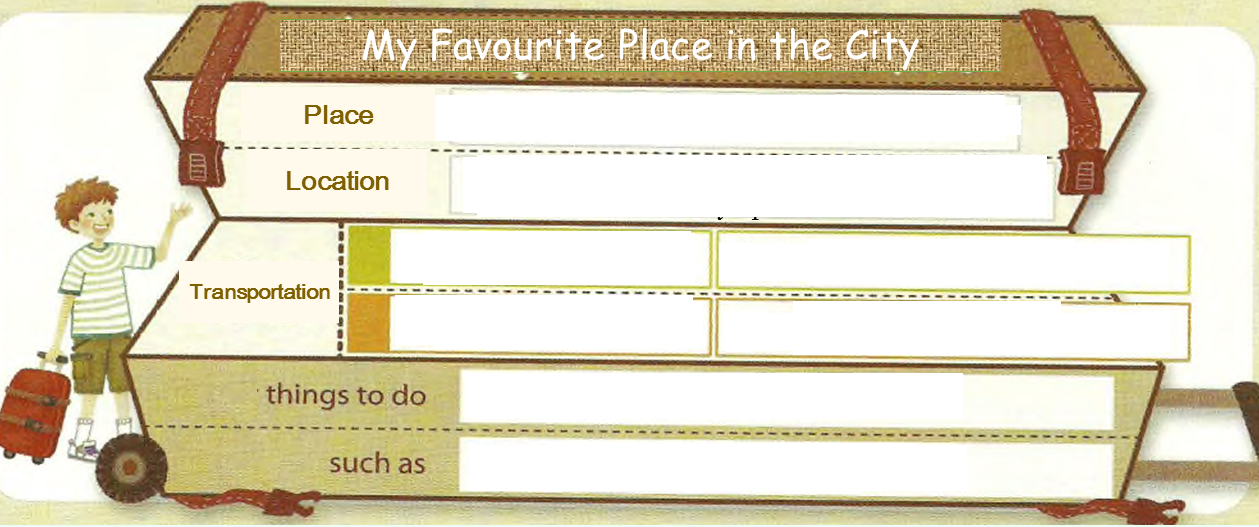 读故事完成练习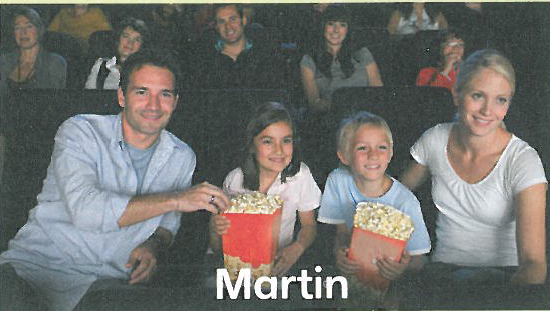 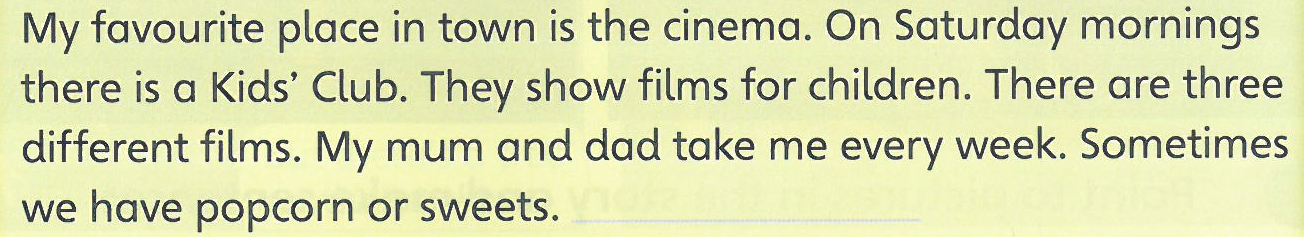 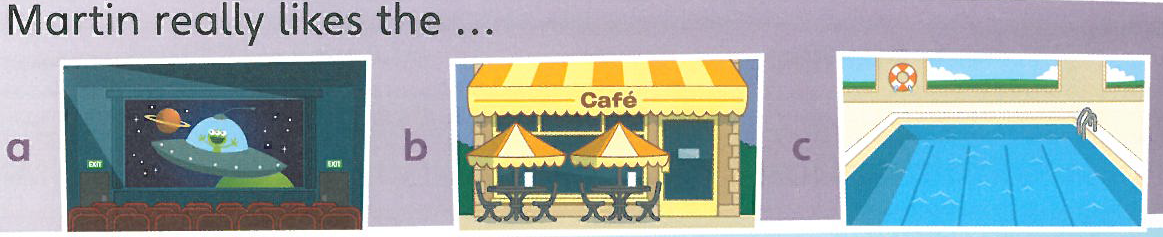 How many films does the cinema show at Kids’ Club? ( Three.)What does Martine eat at the cinema? (Popcorn or sweets)